    บันทึกขออนุญาตใช้รถยนต์ส่วนกลาง 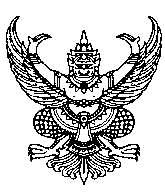 ส่วนราชการ  องค์การบริหารส่วนตำบลหนองบอน                                                                 วันที่ ............. เดือน ......................... พ.ศ. .................เรื่อง  ขออนุญาตใช้รถยนต์ส่วนกลาง ทะเบียน กข ๙๓๑๒ มหาสารคามเรียน  นายกองค์การบริหารส่วนตำบลหนองบอน  	 ข้าพเจ้า .................................................................. ตำแหน่ง ...........................................................สังกัด.................................................................... ขออนุญาตใช้ รถยนต์ส่วนกลางทะเบียน กข ๙๓๑๒ ไปที่....................................................................................................................................................................................................................................................................................................................................................................................................เพื่อ ....................................................................................................................................................มีผู้โดยสารรวมคนขับ จำนวน .............. คน ในวันที่ ............ เดือน .............................. พ.ศ. ........................เวลา ...................... น. ถึงวันที่ ............ เดือน ............................ พ.ศ. ................ เวลา ............................. น.		จึงเรียนมาเพื่อโปรดพิจารณาเรียน นายกองค์การบริหารส่วนตำบลหนองบอนเพื่อโปรดพิจารณา เห็นสมควร  (  ) อนุญาต  (  ) ไม่อนุญาต เนื่องจาก ....................................................